ARM – Arabic translationDisclaimer: The CYRM-R and ARM-R were developed in English but translations have been created by researchers who have used the measures, some of whom have worked with the RRC. Each translation was done independently and, therefore, we cannot guarantee their accuracy.Translation created by: [unknown]Projects the measure was used in: [unknown]Papers involving the measure: [unknown]If you use this translation, please cite both the original authors (Jefferies, McGarrigle, & Ungar, 2018) and the translation team above.نیغلابلا دنع ةنورملا سایقم.ةرابع لكل ةدحاو ةباجإ لوح ةرئاد عض ؟ةیلاتلا تارابعلا كتلاح فصت ىدم يأ ىلإ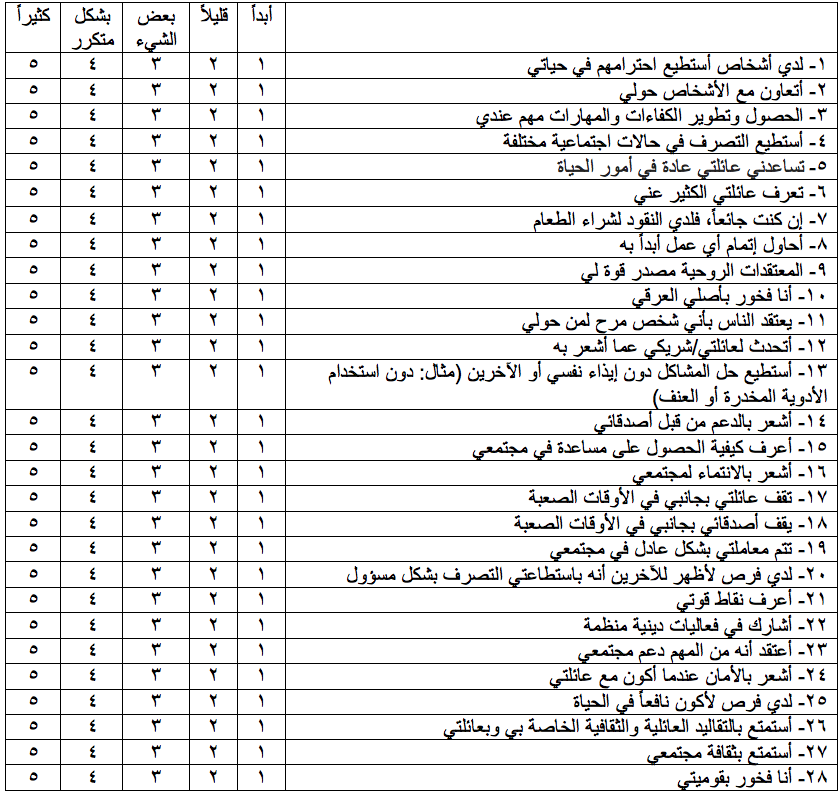 